附件2：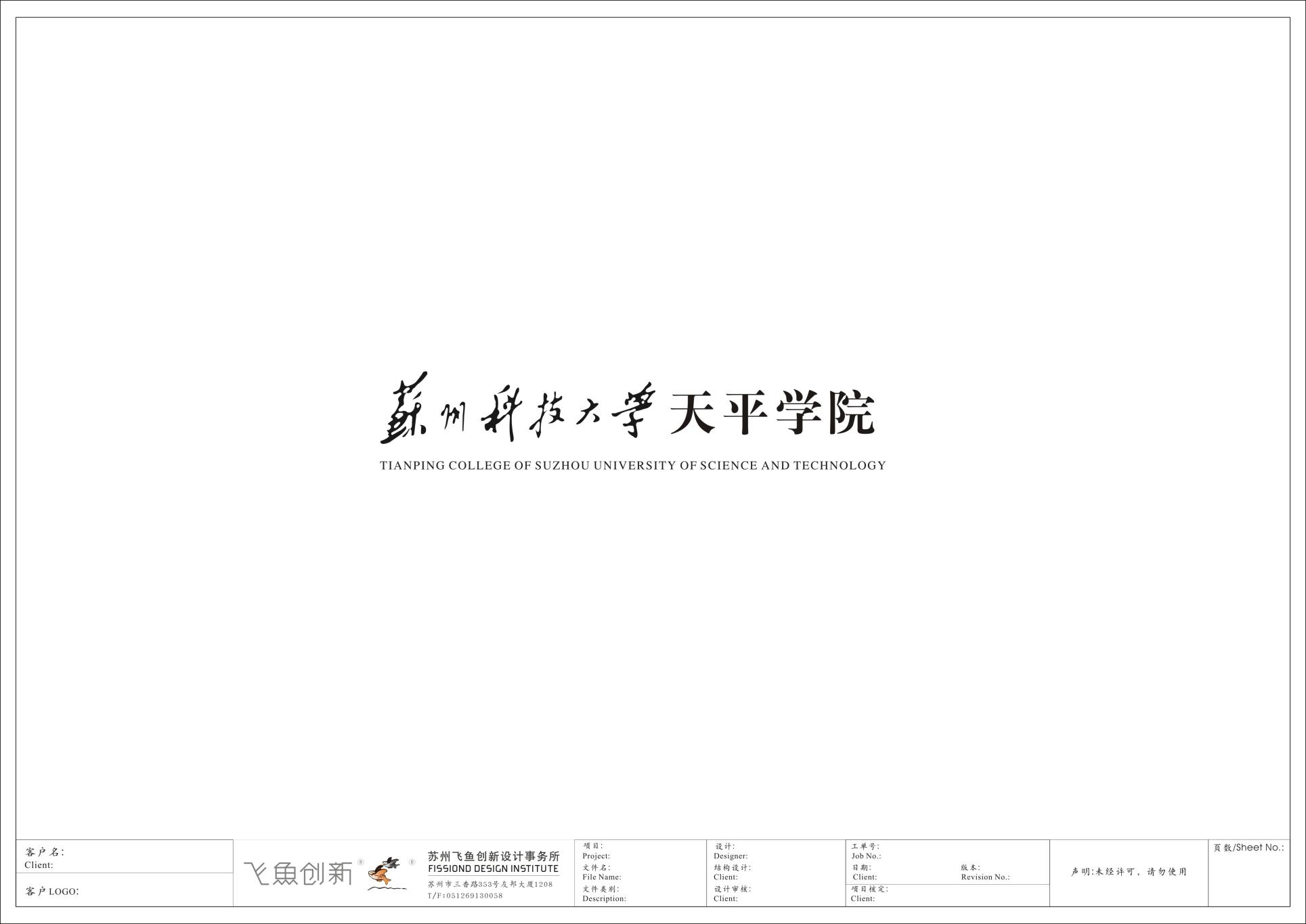 一流本科专业建设点阶段性检查报告学 院 名 称                  （盖 章）专 业 名 称                           专 业 代 码                           专业负责人                           填 表 时 间                           教 务 处 制填 写 说 明填写《阶段性检查报告》要以本专业《申报书》、《项目任务书》为基础，以省教育厅、省财政厅相关文件精神为指导，围绕《项目任务书》中确定的2019年～2021年主要目标任务填写。《阶段性检查报告》相关内容截止时间当前，对本年度有比较明确获批可能性的也可以写入。文字部分请用小四或五号宋体，栏高不够的栏目可酌情增加栏高。用A4纸正反打印，装订整齐，封面之上不需另加其它封面。4. 所填内容的真实性由专业所在二级学院负责审核。一、立项建设以来的总体进展情况二、立项建设以来的任务完成情况三、标志性成果完成情况四、存在的问题及整改措施五、所在学院审查意见六、专家组审议意见简要概述本专业整体建设水平与主要优势特色；项目总体目标及进展情况；经费使用情况分项任务建设内容《项目任务书》中工作计划实际完成情况未完成的计划任务及原因强化立德树人根本宗旨教师发展与教学团队建设课程教材资源开发实验实训条件建设学生创新创业训练国内外教学交流合作教育教学研究与改革标志性成果（注明级别）清单标志性成果（注明级别）清单标志性成果（注明级别）清单成果级别数量成果名称（请注明文件编号）ⅠⅠⅡⅡⅡ各标志性成果具体描述：各标志性成果具体描述：各标志性成果具体描述：简要介绍项目实施过程中存在的问题以及不足之处，下一步的工作目标、思路和保障措施等。                         院长签名：           （公章）年   月   日                              组长签名：           年   月   日